Liebe Schülerinnen und Schüler!Dies ist das Hilfeheft zur Station . Sie können es nutzen, wenn Sie bei einer Aufgabe Schwierigkeiten haben.Falls es mehrere Hinweise zu einer Aufgabe gibt, dann können Sie dies am Pfeil  erkennen. Den nächsten Hinweis finden Sie dann auf der folgenden Seite. Benutzen Sie bitte immer nur so viele Hilfestellungen, wie Sie benötigen, um selbst weiterzukommen.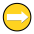 Viel Erfolg!Das Mathematik-Labor-TeamInhaltsverzeichnisHilfe zu 	SeiteAufgabenteil 4.1	1Aufgabenteil 4.2	3Aufgabenteil 4.3	11Aufgabenteil 4.4	17Aufgabenteil 4.5	19Aufgabenteil 4.6	21Aufgabenteil 5.4.	23Aufgabenteil 6.1	25Aufgabenteil 6.2	27Aufgabenteil Zusatzaufgabe	29Aufgabe 6.1Die Potenzregel lautet:f(x)=xn → f′(x)=n⋅x n−1Die Faktorregel besagt:f(x)=c⋅g(x) → f′(x)=c⋅g′(x)Die Summenregel besagt:f(x)=g(x)+h(x) → f′(x)=g′(x)+h′(x)Die Ableitung einer Konstanten ist Null:f(x)=c → f′(x)=0Aufgabe 6.2Aufgabenteil Zusatzaufgabe1. 	Die Zuflussphase beginnt bei Minute 0 und endet bei Minute 1.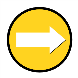 Aufgabenteil Zusatzaufgabe1. 	Stellen Sie die Formel für „nach einer Minute“ auf. Aufgabenteil Zusatzaufgabe1. 	Der Wasserhahn muss erst geöffnet werden. Das Wasser fließt somit nicht schon zu Beginn mit 15 L / min. Das Wasser strömt mit einer gleichmäßig beschleunigten Bewegung aus dem Wasserhahn.Aufgabenteil Zusatzaufgabe1. 	Beginnt die Bewegung aus dem Stillstand und vom Anfangspunkt aus, so gilt die Formel für eine gleichmäßig beschleunigte Bewegung:s =  · a · t2"s" ist die Strecke (hier: Wassermenge in [L])"a" ist die Beschleunigung (hier: in Liter pro Sekunde-Quadrat [L / s2])"t" ist die Zeit in Sekunden [s]Aufgabenteil Zusatzaufgabe2. 	Beachten Sie, dass in der Abflussphase das zuvor eingelassene Wasser wieder abfließt. Aufgabenteil Zusatzaufgabe2. 	In diesem Fall wird ein Stopfen an der Badewanne gezogen, es strömen sofort 5 Liter Wasser pro Minute aus der Badewanne.Mathematik-Labor „Mathe-ist-mehr“
RPTU Kaiserslautern-LandauInstitut für MathematikDidaktik der Mathematik (Sekundarstufen)Fortstraße 776829 Landau
https://mathe-labor.deZusammengestellt von: Betreut von:Variante Veröffentlicht am:Station„“Teil 2Hilfeheft